Westworth United Church1750 Grosvenor Avenue, Winnipeg, Manitobaon Treaty One Territory in the heart of the Métis NationJanuary 22, 20233rd Sunday of EpiphanyWe Gather to WorshipWelcome Introit:			   “You Are the Light”			Tom FettkeCandle Lighting                            "Spirit of God, Descend Upon My Heart”       John Carter	Treaty AcknowledgementChildren’s TimeHymn: VU 413“O Splendour of God’s Glory Bright” PUER NOBIS NASCITURPrayer of Confession	Loving God, we are created in your image,	yet too often in this world 		we do not reflect your light.	Instead of being beacons in the night,		sometimes we are in danger of snuffing out what light is 	left.	Loving God, free us from the shadows that lie in all our hearts, 		so we will reveal to the world		the light that is your love and together renew this world.Silent MeditationWords of AssurancePassing the Peace of ChristMay the peace of Christ be with you.	And also with you.			                     “Lead, Kindly Light”        			Dale Wood   	    We Hear the WordScripture Readings: Isaiah 9: 1 - 4 	This is testimony to the Word of God.		Thanks be to God.Matthew 4; 12 - 23This is the Gospel of Christ.	Thanks be to God.Sung Response: VU 895           “Gloria”                                       Pablo Sosa 	Anthem:                       “As the Eagle Soars and Circles” 			              Herman G. Stuempfle and Kathy Powell	Sermon:                         “A Great Light to Follow”We Respond to the WordHymn: MV 98                  “Like a River of Tears”    	 Oldham/KlusmeierOffertory PrayerMinistry of the PeoplePrayers of the People    Prayer Introit: VU 951   “Holy, Holy, Holy”	 VU 921 The Lord’s PrayerHymn: VU 120         “O Jesus I Have Promised” vs 1-4              Day of RestBenedictionSung Response: VU 87   “I Am the Light of the World” refrain	Postlude:                           “Te Deum Prelude”     Marc Antoine Charpentier 	            	Reader: Larry McPhail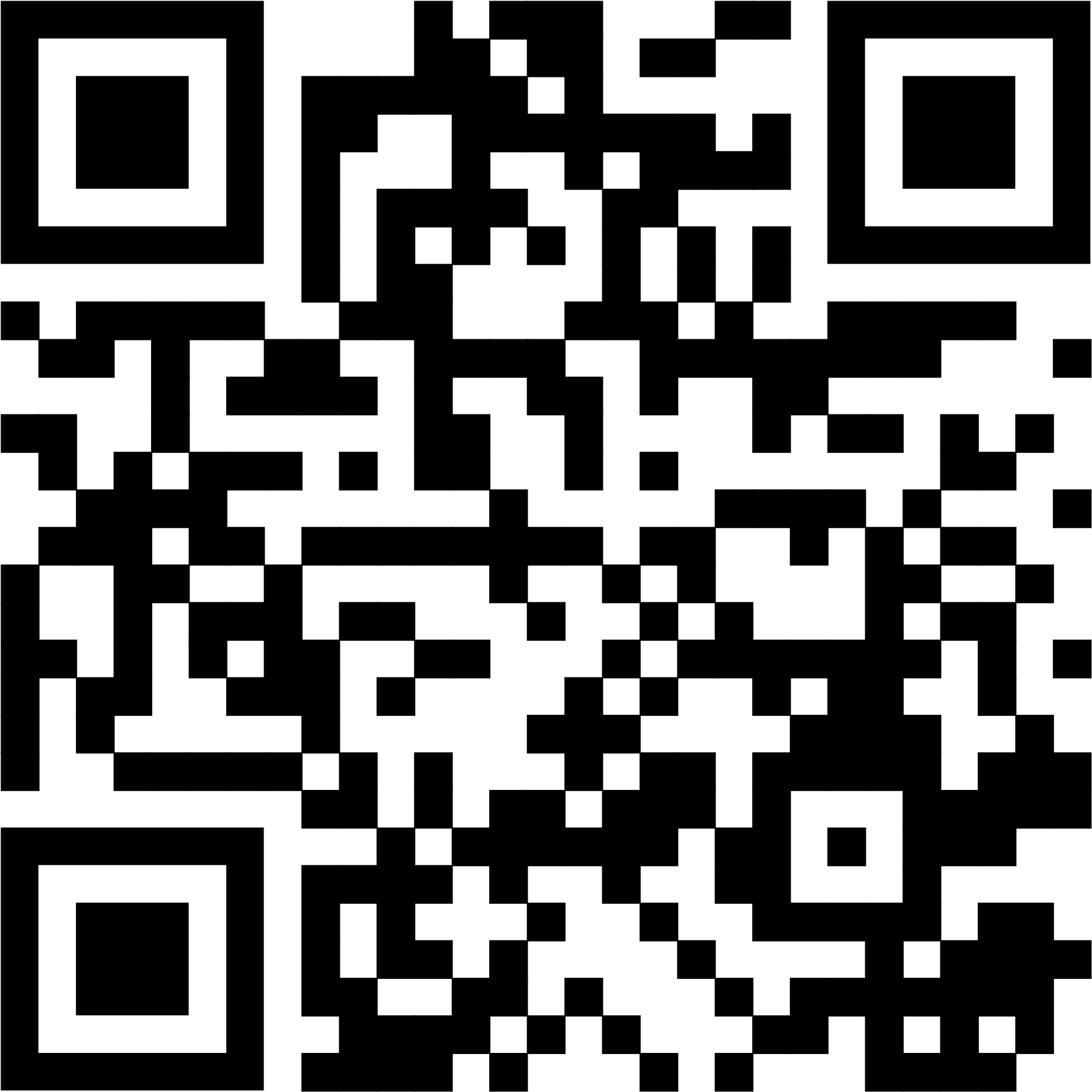 Production & Camera: Peter & Kevin SimInterim Director of Music: Ruth WiwcharOrganist: Dorcas WindsorAlto Recorder: Jewel CasselmanFlute: Bettina NymanCoordinator of Children, Youth & Families: Katie Anderson	Minister: Heather Robbins				QR Code for Westworth donations“There is no ‘us’ and ‘them.’ We are one community.”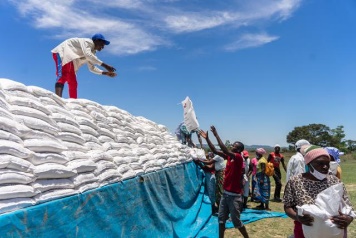 Zimbabwe Council of Churches distributed emergency food assistance to communities such as maize meal, oil, and beans during the lean season jointly with The United Church of Canada and the Canadian Foodgrains Bank.Credit: KB MpofuFirst there was the pandemic.Then Russia invaded Ukraine, causing a global energy crisis and worldwide food shortages. These in turn worsened an already precarious food security situation for many communities.According to UN OCHA, “the largest global food crisis in modern history is unfolding.”*At a time when it feels like there’s a new crisis confronting us each and every day, it’s reassuring to know that Mission & Service partners provide real-time relief around the world on a daily basis.Program Coordinator for Sustainable Development and Humanitarian Response at The United Church of Canada, Thivan Hoang, reminds us, “There is no ‘us’ and ‘them.’ We are one community.”The United Church is an integral part of a multinational network of partners and ecumenical relationships in over 120 countries. That means whenever there’s an emergency, Mission & Service is there to help.In 2020, a major explosion ripped through Beirut, killing 200 people and injuring 7,000 more.Thanks to generous gifts to Mission & Service, we were able to support partners to respond quickly, providing critically important tools that helped to free people who were trapped under the rubble. And as the city recovers, Mission & Service partners continue to assist in rebuilding schools, homes, and other infrastructure.Although Mission & Service has recently focused on COVID-19 relief, there’s another looming catastrophe that requires our immediate attention. “Without a doubt, climate change worries me the most,” Hoang says. “We’re seeing increases of droughts, floods, and severe storms that have destroyed crops and agricultural land.”The more we support Mission & Service, the better we can respond to climate calamities. “People who contribute the least to greenhouse gases are often the most impacted by climate change,” Hoang explains.Your gifts have made―and will continue to make―huge differences around the world. Wherever an emergency strikes, thanks to you, Mission & Service is there to help.